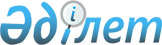 О внесении изменений в решение маслихата района Байдибек от 21 декабря 2020 года № 60/358 "О районном бюджете на 2021-2023 годы"
					
			С истёкшим сроком
			
			
		
					Решение Байдибекского районного маслихата Туркестанской области от 18 октября 2021 года № 9/57. Зарегистрировано в Министерстве юстиции Республики Казахстан 26 октября 2021 года № 24907. Прекращено действие в связи с истечением срока
      Маслихат района Байдибек РЕШИЛ:
      1. Внести в решение маслихата района Байдибек "О районном бюджете на 2021-2023 годы" от 21 декабря 2020 года № 60/358 (зарегистрировано в Реестре государственной регистрации нормативных правовых актов под № 6000), следующие изменения:
      пункт 1 изложить в новой редакции:
      "1. Утвердить районный бюджет района Байдибек на 2021-2023 годы согласно приложениям 1, 2 и 3 соответственно, в том числе на 2021 год в следующих объемах:
      1) доходы – 14 869 995 тысяч тенге:
      налоговые поступления – 1 318 209 тысяч тенге;
      неналоговые поступления – 46 840 тысяч тенге;
      поступления от продажи основного капитала – 5 200 тысяч тенге;
      поступления трансфертов – 13 499 746 тысяч тенге;
      2) затраты – 14 902 084 тысяч тенге;
      3) чистое бюджетное кредитование – 333 363 тысяч тенге:
      бюджетные кредиты – 399 069 тысяч тенге;
      погашение бюджетных кредитов – 65 706 тысяч тенге;
      4) сальдо по операциям с финансовыми активами – 0:
      приобретение финансовых активов – 0;
      поступление от продажи финансовых активов государства – 0;
      5) дефицит (профицит) бюджета – -365 452 тысяч тенге;
      6) финансирование дефицита (использование профицита) бюджета – 365 452 тысяч тенге:
      поступление займов – 399 069 тысяч тенге;
      погашение займов – 65 706 тысяч тенге;
      используемые остатки бюджетных средств – 32 089 тысяч тенге".
      пункт 2 изложить в новой редакции:
      "2. Установить на 2021 год норматив распределения общей суммы поступлений индивидуального подоходного налога и социального налога:
      индивидуальный подоходный налог с доходов, облагаемых у источника выплаты в областной бюджет 65,6 процент, в бюджет района 34,4 процент;
      установить по социальному налогу в бюджет района 89,5 процентов, в областной бюджет 10,5 процентов".
      Приложение 1 к указанному решению изложить в новой редакции согласно приложению к настоящему решению.
      2. Настоящее решение вводится в действие с 1 января 2021 года. Районный бюджет на 2021 год
					© 2012. РГП на ПХВ «Институт законодательства и правовой информации Республики Казахстан» Министерства юстиции Республики Казахстан
				
      Секретарь маслихата района Байдибек

Н. Айтбеков
Приложение к решению
маслихата района Байдибек
от 18 октября 2021 года
№ 9/57Приложение 1 к решению
маслихата района Байдибек
21 декабря 2020 года № 60/358
Категория 
Категория 
Категория 
Категория 
Категория 
Сумма, тысяч тенге
Класс
Класс
Класс
Класс
Сумма, тысяч тенге
Подкласс
Подкласс
Подкласс
Сумма, тысяч тенге
Наименование
Наименование
Сумма, тысяч тенге
1
1
1
2
2
3
1. Доходы
1. Доходы
14869995
1
Налоговые поступления
Налоговые поступления
1318209
01
Подоходный налог
Подоходный налог
353402
1
Корпоративный подоходный налог
Корпоративный подоходный налог
89800
2
Индивидуальный подоходный налог
Индивидуальный подоходный налог
263602
03
Социальный налог
Социальный налог
683 494
1
Социальный налог
Социальный налог
683494
04
Hалоги на собственность
Hалоги на собственность
259182
1
Hалоги на имущество
Hалоги на имущество
258825
5
Единый земельный налог
Единый земельный налог
357
05
Внутренние налоги на товары, работы и услуги
Внутренние налоги на товары, работы и услуги
14021
2
Акцизы
Акцизы
4007
3
Поступления за использование природных и других ресурсов
Поступления за использование природных и других ресурсов
5289
4
Сборы за ведение предпринимательской и профессиональной деятельности
Сборы за ведение предпринимательской и профессиональной деятельности
4725
08
Обязательные платежи, взимаемые за совершение юридически значимых действий и (или) выдачу документов уполномоченными на то государственными органами или должностными лицами
Обязательные платежи, взимаемые за совершение юридически значимых действий и (или) выдачу документов уполномоченными на то государственными органами или должностными лицами
8110
1
Государственная пошлина
Государственная пошлина
8110
2
Неналоговые поступления
Неналоговые поступления
46840
01
Доходы от государственной собственности
Доходы от государственной собственности
8545
1
Поступления части чистого дохода государственных предприятий
Поступления части чистого дохода государственных предприятий
524
5
Доходы от аренды имущества, находящегося в государственной собственности
Доходы от аренды имущества, находящегося в государственной собственности
7946
7
Вознаграждения по кредитам, выданным из государственного бюджета
Вознаграждения по кредитам, выданным из государственного бюджета
75
04
Штрафы, пени, санкции, взыскания, налагаемые государственными учреждениями, финансируемыми из государственного бюджета, а также содержащимися и финансируемыми из бюджета (сметы расходов) Национального Банка Республики Казахстан
Штрафы, пени, санкции, взыскания, налагаемые государственными учреждениями, финансируемыми из государственного бюджета, а также содержащимися и финансируемыми из бюджета (сметы расходов) Национального Банка Республики Казахстан
730
1
Штрафы, пени, санкции, взыскания, налагаемые государственными учреждениями, финансируемыми из государственного бюджета, а также содержащимися и финансируемыми из бюджета (сметы расходов) Национального Банка Республики Казахстан, за исключением поступлений от организаций нефтяного сектора и в Фонд компенсации потерпевшим
Штрафы, пени, санкции, взыскания, налагаемые государственными учреждениями, финансируемыми из государственного бюджета, а также содержащимися и финансируемыми из бюджета (сметы расходов) Национального Банка Республики Казахстан, за исключением поступлений от организаций нефтяного сектора и в Фонд компенсации потерпевшим
730
06
Прочие неналоговые поступления
Прочие неналоговые поступления
37565
1
Прочие неналоговые поступления
Прочие неналоговые поступления
37565
3
Поступления от продажи основного капитала
Поступления от продажи основного капитала
5200
03
Продажа земли и нематериальных активов
Продажа земли и нематериальных активов
5200
1
Продажа земли
Продажа земли
5200
4
Поступления трансфертов 
Поступления трансфертов 
13499746
01
Трансферты из нижестоящих органов государственного управления
Трансферты из нижестоящих органов государственного управления
5816
3
Трансферты из бюджетов городов районного значения, сел, поселков, сельских округов
Трансферты из бюджетов городов районного значения, сел, поселков, сельских округов
5816
02
Трансферты из вышестоящих органов государственного управления
Трансферты из вышестоящих органов государственного управления
13493930
2
Трансферты из областного бюджета
Трансферты из областного бюджета
13493930
 Функциональная группа
 Функциональная группа
 Функциональная группа
 Функциональная группа
 Функциональная группа
Сумма, тысяч тенге
Функциональная подгруппа
Функциональная подгруппа
Функциональная подгруппа
Функциональная подгруппа
Сумма, тысяч тенге
Администратор бюджетных программ
Администратор бюджетных программ
Администратор бюджетных программ
Сумма, тысяч тенге
Программа
Программа
Сумма, тысяч тенге
Наименование 
Сумма, тысяч тенге
2. Затраты
14902084
01
Государственные услуги общего характера
755766
1
Представительные, исполнительные и другие органы, выполняющие общие функции государственного управления
333602
112
Аппарат маслихата района (города областного значения)
41345
001
Услуги по обеспечению деятельности маслихата района (города областного значения)
41345
122
Аппарат акима района (города областного значения)
292257
001
Услуги по обеспечению деятельности акима района (города областного значения)
155992
003
Капитальные расходы государственного органа
2242
113
Целевые текущие трансферты из местных бюджетов
134023
2
Финансовая деятельность
18652
459
Отдел экономики и финансов района (города областного значения)
1389
003
Проведение оценки имущества в целях налогообложения
1189
010
Приватизация, управление коммунальным имуществом, постприватизационная деятельность и регулирование споров, связанных с этим
200
489
Отдел государственных активов и закупок района (города областного значения)
17263
001
Услуги по реализации государственной политики в области управления государственных активов и закупок на местном уровне
17263
9
Прочие государственные услуги общего характера
403512
458
Отдел жилищно-коммунального хозяйства, пассажирского транспорта и автомобильных дорог района (города областного значения)
361018
001
Услуги по реализации государственной политики на местном уровне в области жилищно-коммунального хозяйства, пассажирского транспорта и автомобильных дорог 
122498
013
Капитальные расходы государственного органа
4586
067
Капитальные расходы подведомственных государственных учреждений и организаций
153768
106
Проведение мероприятий за счет чрезвычайного резерва местного исполнительного органа для ликвидации чрезвычайных ситуаций социального, природного и техногенного характера
19564
113
Целевые текущие трансферты из местных бюджетов
60602
459
Отдел экономики и финансов района (города областного значения)
42494
001
Услуги по реализации государственной политики в области формирования и развития экономической политики, государственного планирования, исполнения бюджета и управления коммунальной собственностью района (города областного значения)
41178
015
Капитальные расходы государственного органа
1316
02
Оборона
20209
1
Военные нужды
16646
122
Аппарат акима района (города областного значения)
16646
005
Мероприятия в рамках исполнения всеобщей воинской обязанности
16646
2
Организация работы по чрезвычайным ситуациям
3563
122
Аппарат акима района (города областного значения)
3563
007
Мероприятия по профилактике и тушению степных пожаров районного (городского) масштаба, а также пожаров в населенных пунктах, в которых не созданы органы государственной противопожарной службы
3563
06
Социальная помощь и социальное обеспечение
1132684
1
Социальное обеспечение
131658
451
Отдел занятости и социальных программ района (города областного значения)
131658
005
Государственная адресная социальная помощь
131658
2
Социальная помощь
952065
451
Отдел занятости и социальных программ района (города областного значения)
952065
002
Программа занятости
388617
004
Оказание социальной помощи на приобретение топлива специалистам здравоохранения, образования, социального обеспечения, культуры, спорта и ветеринарии в сельской местности в соответствии с законодательством Республики Казахстан
20408
007
Социальная помощь отдельным категориям нуждающихся граждан по решениям местных представительных органов
100152
010
Материальное обеспечение детей-инвалидов, воспитывающихся и обучающихся на дому
2888
014
Оказание социальной помощи нуждающимся гражданам на дому
110230
017
Обеспечение нуждающихся инвалидов обязательными гигиеническими средствами и предоставление услуг специалистами жестового языка, индивидуальными помощниками в соответствии с индивидуальной программой реабилитации инвалида
252157
023
Обеспечение деятельности центров занятости населения
77613
9
Прочие услуги в области социальной помощи и социального обеспечения
48961
451
Отдел занятости и социальных программ района (города областного значения)
48961
001
Услуги по реализации государственной политики на местном уровне в области обеспечения занятости и реализации социальных программ для населения
45493
011
Оплата услуг по зачислению, выплате и доставке пособий и других социальных выплат
1167
021
Капитальные расходы государственного органа
2301
07
Жилищно-коммунальное хозяйство
1745528
1
Жилищное хозяйство
28632
458
Отдел жилищно-коммунального хозяйства, пассажирского транспорта и автомобильных дорог района (города областного значения)
22184
002
Изъятие, в том числе путем выкупа земельных участков для государственных надобностей и связанное с этим отчуждение недвижимого имущества
22184
472
Отдел строительства, архитектуры и градостроительства района (города областного значения)
6448
004
Проектирование, развитие и (или) обустройство инженерно-коммуникационной инфраструктуры
6448
2
Коммунальное хозяйство
1150155
458
Отдел жилищно-коммунального хозяйства, пассажирского транспорта и автомобильных дорог района (города областного значения)
1150155
012
Функционирование системы водоснабжения и водоотведения
351121
027
Организация эксплуатации сетей газификации, находящихся в коммунальной собственности районов (городов областного значения)
25543
028
Развитие коммунального хозяйства
79502
058
Развитие системы водоснабжения и водоотведения в сельских населенных пунктах
693989
3
Благоустройство населенных пунктов
566741
458
Отдел жилищно-коммунального хозяйства, пассажирского транспорта и автомобильных дорог района (города областного значения)
566741
015
Освещение улиц в населенных пунктах
21361
016
Обеспечение санитарии населенных пунктов
8476
018
Благоустройство и озеленение населенных пунктов
536904
08
Культура, спорт, туризм и информационное пространство
503252
1
Деятельность в области культуры
236228
455
Отдел культуры и развития языков района (города областного значения)
236228
003
Поддержка культурно-досуговой работы
236228
2
Спорт
28718
465
Отдел физической культуры и спорта района (города областного значения)
26823
001
Услуги по реализации государственной политики на местном уровне в сфере физической культуры и спорта
17405
004
Капитальные расходы государственного органа
680
006
Проведение спортивных соревнований на районном (города областного значения) уровне
4128
007
Подготовка и участие членов сборных команд района (города областного значения) по различным видам спорта на областных спортивных соревнованиях
4610
472
Отдел строительства, архитектуры и градостроительства района (города областного значения)
1895
008
Развитие объектов спорта
1895
3
Информационное пространство
118835
455
Отдел культуры и развития языков района (города областного значения)
92247
006
Функционирование районных (городских) библиотек
80514
007
Развитие государственного языка и других языков народа Казахстана
11733
456
Отдел внутренней политики района (города областного значения)
26588
002
Услуги по проведению государственной информационной политики
26588
9
Прочие услуги по организации культуры, спорта, туризма и информационного пространства
119471
455
Отдел культуры и развития языков района (города областного значения)
19637
001
Услуги по реализации государственной политики на местном уровне в области развития языков и культуры
14856
010
Капитальные расходы государственного органа
795
032
Капитальные расходы подведомственных государственных учреждений и организаций
3986
456
Отдел внутренней политики района (города областного значения)
99834
001
Услуги по реализации государственной политики на местном уровне в области информации, укрепления государственности и формирования социального оптимизма граждан
34948
003
Реализация мероприятий в сфере молодежной политики
58848
006
Капитальные расходы государственного органа
490
032
Капитальные расходы подведомственных государственных учреждений и организаций
5548
09
Топливно-энергетический комплекс и недропользование
990146
1
Топливо и энергетика
165173
458
Отдел жилищно-коммунального хозяйства, пассажирского транспорта и автомобильных дорог района (города областного значения)
165173
019
Развитие теплоэнергетической системы
165173
9
Прочие услуги в области топливно-энергетического комплекса и недропользования
824973
458
Отдел жилищно-коммунального хозяйства, пассажирского транспорта и автомобильных дорог района (города областного значения)
824973
036
Развитие газотранспортной системы 
824973
10
Сельское, водное, лесное, рыбное хозяйство, особо охраняемые природные территории, охрана окружающей среды и животного мира, земельные отношения
163627
1
Сельское хозяйство
66992
462
Отдел сельского хозяйства района (города областного значения)
66992
001
Услуги по реализации государственной политики на местном уровне в сфере сельского хозяйства
66312
006
Капитальные расходы государственного органа
680
6
Земельные отношения
40184
463
Отдел земельных отношений района (города областного значения)
40184
001
Услуги по реализации государственной политики в области регулирования земельных отношений на территории района (города областного значения)
16680
003
Земельно-хозяйственное устройство населенных пунктов
22679
007
Капитальные расходы государственного органа
825
9
Прочие услуги в области сельского, водного, лесного, рыбного хозяйства, охраны окружающей среды и земельных отношений
56451
459
Отдел экономики и финансов района (города областного значения)
56451
099
Реализация мер по оказанию социальной поддержки специалистов
56451
11
Промышленность, архитектурная, градостроительная и строительная деятельность
38205
2
Архитектурная, градостроительная и строительная деятельность
38205
472
Отдел строительства, архитектуры и градостроительства района (города областного значения)
38205
001
Услуги по реализации государственной политики в области строительства, архитектуры и градостроительства на местном уровне
34505
013
Разработка схем градостроительного развития территории района, генеральных планов городов районного (областного) значения, поселков и иных сельских населенных пунктов
3019
015
Капитальные расходы государственного органа
681
12
Транспорт и коммуникации
104587
1
Автомобильный транспорт
104587
458
Отдел жилищно-коммунального хозяйства, пассажирского транспорта и автомобильных дорог района (города областного значения)
104587
023
Обеспечение функционирования автомобильных дорог
104587
13
Прочие
757771
3
Поддержка предпринимательской деятельности и защита конкуренции
117151
469
Отдел предпринимательства района (города областного значения)
17151
001
Услуги по реализации государственной политики на местном уровне в области развития предпринимательства и промышленности 
17151
472
Отдел строительства, архитектуры и градостроительства района (города областного значения)
100000
026
Развитие индустриальной инфраструктуры в рамках Государственной программы поддержки и развития бизнеса "Дорожная карта бизнеса-2025"
100000
9
Прочие
640620
458
Отдел жилищно-коммунального хозяйства, пассажирского транспорта и автомобильных дорог района (города областного значения)
620725
062
Реализация мероприятий по социальной и инженерной инфраструктуре в сельских населенных пунктах в рамках проекта "Ауыл-Ел бесігі"
147194
064
Развитие социальной и инженерной инфраструктуры в сельских населенных пунктах в рамках проекта "Ауыл-Ел бесігі"
473531
459
Отдел экономики и финансов района (города областного значения)
19895
012
Резерв местного исполнительного органа района (города областного значения)
19895
14
Обслуживание долга
75
1
Обслуживание долга
75
459
Отдел экономики и финансов района (города областного значения)
75
021
Обслуживание долга местных исполнительных органов по выплате вознаграждений и иных платежей по займам из областного бюджета
75
15
Трансферты
8690234
1
Трансферты
8690234
459
Отдел экономики и финансов района (города областного значения)
8690234
006
Возврат неиспользованных (недоиспользованных) целевых трансфертов
9
024
Целевые текущие трансферты из нижестоящего бюджета на компенсацию потерь вышестоящего бюджета в связи с изменением законодательства
8466812
038
Субвенции
223413
3. Чистое бюджетное кредитование
333363
Функциональная группа
Функциональная группа
Функциональная группа
Функциональная группа
Функциональная группа
Сумма, тысяч тенге
Функциональная подгруппа
Функциональная подгруппа
Функциональная подгруппа
Функциональная подгруппа
Сумма, тысяч тенге
Администратор бюджетных программ
Администратор бюджетных программ
Администратор бюджетных программ
Сумма, тысяч тенге
Программа
Программа
Сумма, тысяч тенге
Наименование
Сумма, тысяч тенге
Бюджетные кредиты
399069
10
Сельское, водное, лесное, рыбное хозяйство, особо охраняемые природные территории, охрана окружающей среды и животного мира, земельные отношения
399069
1
Сельское хозяйство
399069
459
Отдел экономики и финансов района (города областного значения)
399069
018
Бюджетные кредиты для реализации мер социальной поддержки специалистов
399069
Категория
Категория
Категория
Категория
Категория
Сумма, тысяч тенге
Класс
Класс
Класс
Класс
Сумма, тысяч тенге
Подкласс
Подкласс
Подкласс
Сумма, тысяч тенге
Специфика
Специфика
Сумма, тысяч тенге
Наименование
Погашение бюджетных кредитов
65706
5
Погашение бюджетных кредитов
65706
01
Погашение бюджетных кредитов
65706
1
Погашение бюджетных кредитов, выданных из государственного бюджета
65706
13
Погашение бюджетных кредитов, выданных из местного бюджета физическим лицам
65706
4. Сальдо по операциям с финансовыми активами
0
Функциональная группа
Функциональная группа
Функциональная группа
Функциональная группа
Функциональная группа
Сумма, тысяч тенге
Функциональная подгруппа
Функциональная подгруппа
Функциональная подгруппа
Функциональная подгруппа
Сумма, тысяч тенге
Администратор бюджетных программ
Администратор бюджетных программ
Администратор бюджетных программ
Сумма, тысяч тенге
Программа
Программа
Сумма, тысяч тенге
Наименование
Сумма, тысяч тенге
Приобретение финансовых активов 
0
Категория
Категория
Категория
Категория
Категория
Сумма, тысяч тенге
Класс
Класс
Класс
Класс
Сумма, тысяч тенге
Подкласс
Подкласс
Подкласс
Сумма, тысяч тенге
Специфика
Специфика
Сумма, тысяч тенге
Наименование
Поступления от продажи финансовых активов государства 
0
5. Дефицит (профицит) бюджета
-365452
6. Финансирование дефицита (использование профицита) бюджета
365452
Категория
Категория
Категория
Категория
Категория
Сумма, тысяч тенге
Класс
Класс
Класс
Класс
Сумма, тысяч тенге
Подкласс
Подкласс
Подкласс
Сумма, тысяч тенге
Специфика
Специфика
Сумма, тысяч тенге
Наименование
Поступление займов
399069
7
Поступления займов
399069
01
Внутренние государственные займы
399069
02
Договоры займа
399069
03
Займы, получаемые местным исполнительным органом района (города областного значения)
399069
Функциональная группа
Функциональная группа
Функциональная группа
Функциональная группа
Функциональная группа
Сумма, тысяч тенге
Функциональная подгруппа
Функциональная подгруппа
Функциональная подгруппа
Функциональная подгруппа
Сумма, тысяч тенге
Администратор бюджетных программ
Администратор бюджетных программ
Администратор бюджетных программ
Сумма, тысяч тенге
Программа
Программа
Сумма, тысяч тенге
Наименование 
Сумма, тысяч тенге
16
Погашение займов
65706
1
Погашение займов
65706
459
Отдел экономики и финансов района (города областного значения)
65706
005
Погашение долга местного исполнительного органа перед вышестоящим бюджетом
65706
Категория
Категория
Категория
Категория
Категория
Сумма, тысяч тенге
Класс
Класс
Класс
Класс
Сумма, тысяч тенге
Сумма, тысяч тенге
Подкласс
Подкласс
Подкласс
Сумма, тысяч тенге
Специфика
Специфика
Сумма, тысяч тенге
Наименование
8
Используемые остатки бюджетных средств
32089